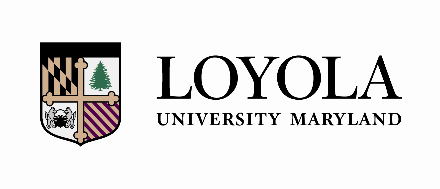 _________________________________________	__________________Student Name						ID #	*Sellinger students cannot take BA 201; these students will take a fourth elective class to replace this course.**BA 499 is a variable credit course.  Students must take it for 3 credits if they intend for it to apply to the minor.INNOVATION AND ENTREPRENEURSHIP MINORSOCIAL CREATIVE TRACKINNOVATION AND ENTREPRENEURSHIP MINORSOCIAL CREATIVE TRACKRequirementsSemester CompletedAlternate requirements, depending on degree being pursued:BA 201 Business Essentials: A Hands-on Approach for Nonprofit and For-Profit Organizations* Sellinger majors: An additional elective selected from #3, #4 or #5 belowBA 210 Design Thinking and Innovate SolutionChoose 1:   CM 312     CM 322   CM 352   CM 365   CM 375      EG 103       GT 201      IS 251      MG 304   MG 333   MK 240MK 444      PS 337       SA 224 or SA226    SA/PT 360WR 325 or WR 326 or WR 386Choose 1:   CM 312     CM 322   CM 352   CM 365   CM 375      EG 103       GT 201      IS 251      MG 304   MG 333   MK 240MK 444      PS 337       SA 224 or SA226    SA/PT 360WR 325 or WR 326 or WR 386Choose 1:   CM 312     CM 322   CM 352   CM 365   CM 375      EG 103       GT 201      IS 251      MG 304   MG 333   MK 240MK 444      PS 337       SA 224 or SA226    SA/PT 360WR 325 or WR 326 or WR 386Capstone: BA 401 or BA 499** or CM 401 or CS 491/EG 491/PH 491 or SA 400 or PT 400